.Intro :  16 countSec 1	:  R Kick Front and Side, R Sailor, L Kick Front and Side,  1/4 L SailorSec 2	: R Hip Bump, 1/2 L Hip Bump, Kick Ball Change x 2Sec 3	: Step R forward, Swivel L Heel, Toe, Heel, Step L forward, Swivel R Heel, Toe, Heel(As you swivel, move your body with style)Sec 4 	: Step Backward Swivel Heel to L , Step Backward, Swivel Heel to R***** Happy dancing ! *****Put On My Boogie Shoes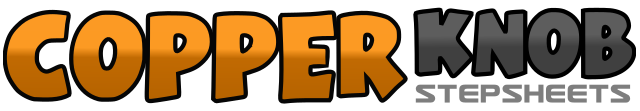 .......Count:32Wall:4Level:High Improver.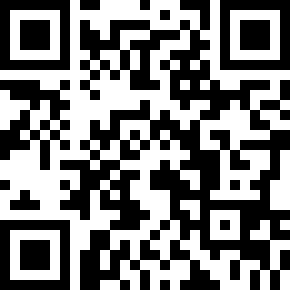 Choreographer:Jaszmine Tan (MY) - October 2017Jaszmine Tan (MY) - October 2017Jaszmine Tan (MY) - October 2017Jaszmine Tan (MY) - October 2017Jaszmine Tan (MY) - October 2017.Music:Boogie Shoes by KC & the BandBoogie Shoes by KC & the BandBoogie Shoes by KC & the BandBoogie Shoes by KC & the BandBoogie Shoes by KC & the Band........1 – 2Kick R across L, kick R to R,3 & 4Sweep R behind L, step L to L, Step R to R5 – 6Kick L across R, kick L to L7 & 8Sweep L behind R 1/4 turning L, step on R, step L to L (9)1 & 2Step R forward with R hip bump, step down on R3 & 4Step L forward making 1/2 L turn with L hip bump, step down on L (3)5 & 6Kick R forward, step R next to L, on ball step on L7 & 8Kick R forward, step R next to L, on ball step on L1 – 2Step R forward to R diagonal, swivel L heel towards R heel3 – 4Swivel L toe towards R heel, swivel L heel towards R heel5 – 6Step L forward to L diagonal, swivel R heel towards L heel7 – 8Swivel R toe towards L heel, swivel R heel towards L heel1 – 3Step back R, L, R& 4Swivel both heels to L and center5 – 7Step back L, R, L& 8Swivel both heels to R and center